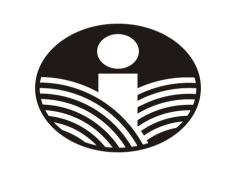 VĮ ŽEMĖS ŪKIO INFORMACIJOS IR KAIMO VERSLO CENTRASDĖL VIEŠOJO AUKCIONO PASKELBIMO	VĮ Žemės ūkio informacijos ir kaimo verslo centras (toliau – ŽŪIKVC) skelbia ilgalaikio materialiojo turto, nereikalingo arba netinkamo (negalimo) naudoti, pardavimą trečiajame viešajame aukcione. Parduodamas turtas:Minimalus kainos didinimo intervalas – 10 Eur.Parduodamą turtą pagal sąrašą bus galima apžiūrėti Vinco Kudirkos g. 18-1, Vilniuje, 2021 m. gegužės 25, 27–28 d. nuo 10 iki 12 val. iš anksto susitarus su informacinių technologijų administratoriumi Marijumi Ališausku, tel. (8 5)  219 7302. Detalesnė informacija skelbiama ŽŪIKVC interneto svetainėje www.vic.lt / Administracinė informacija / Parduodamas turtas.Aukcionas vyks 2021 m. birželio 3 d. 10 val. Vinco Kudirkos g. 18-1, Vilniuje. Juridiniai asmenys, pageidaujantys dalyvauti trečiajame aukcione, privalo pateikti prašymą dalyvauti aukcione, kuriame turi būti nurodytas įmonės pavadinimas, adresas, įmonės kodas, ir dalyvausiančio atstovo įgaliojimo kopiją. Fiziniai asmenys, pageidaujantys dalyvauti trečiajame aukcione, privalo pateikti prašymą dalyvauti aukcione, kuriame turi būti nurodytas vardas, pavardė, gyvenamosios vietos adresas. Prašymai trečiajam aukcionui teikiami iki 2021 m. birželio 2 d. 15 val. el. paštu ruta.simanskiene@vic.lt. Dalyviai į aukcioną registruojami aukciono dieną 9.00–9.50 val. Fiziniai asmenys, registruodamiesi aukciono dieną, turi pateikti asmens tapatybę patvirtinantį dokumentą.Aukciono dalyvio ir žiūrovo mokestis netaikomas. Už aukcione įsigytą turtą atsiskaitoma po aukciono per 3 darbo dienas pavedimu į ŽŪIKVC atsiskaitomąją sąskaitą Nr. LT204010042400020388. Nupirktą turtą laimėtojai išsiveža patys savo lėšomis.Eil. Nr.Turto pavadinimasĮsigijimo dataPradinė pardavimo kaina, EurPastabos1.Kompiuteris, asmeninis, Hewlett Packard Elite 8000CMT2010-09-2024,50Neveikia / tinkamai nefunkcionuoja2.Kompiuteris, asmeninis, Hewlett Packard Elite 8000CMT2010-09-2024,50Neveikia / tinkamai nefunkcionuoja3.Kompiuteris, asmeninis, Hewlett Packard Elite 8000CMT2010-09-2024,50Neveikia / tinkamai nefunkcionuoja4.Kompiuteris, asmeninis, Hewlett Packard Elite 8000CMT2010-09-2024,50Neveikia / tinkamai nefunkcionuoja5.Kompiuteris, asmeninis, Hewlett Packard Elite 8000CMT2010-09-2024,50Neveikia / tinkamai nefunkcionuoja6.Kompiuteris, asmeninis, Hewlett Packard Elite 8000CMT2010-09-2024,50Neveikia / tinkamai nefunkcionuoja7.Kompiuteris, asmeninis, Hewlett Packard Elite 8000CMT2010-09-2024,50Neveikia / tinkamai nefunkcionuoja8.Kompiuteris, asmeninis, Hewlett Packard Elite 8000CMT2010-09-2024,50Neveikia / tinkamai nefunkcionuoja9.Kompiuteris, asmeninis, Hewlett Packard Elite 8000CMT2010-09-2024,50Neveikia / tinkamai nefunkcionuoja10.Kompiuteris, asmeninis, Hewlett Packard Elite 8000CMT2010-09-2024,50Neveikia / tinkamai nefunkcionuoja11.Kompiuteris, asmeninis, Hewlett Packard Elite 8000CMT2010-09-2024,50Neveikia / tinkamai nefunkcionuoja12.Kompiuteris, asmeninis, Hewlett Packard Elite 8000CMT2010-09-2024,50Neveikia / tinkamai nefunkcionuoja13.Kompiuteris, asmeninis, Hewlett Packard Elite 8000CMT2010-09-2024,50Neveikia / tinkamai nefunkcionuoja14.Kompiuteris, asmeninis, Hewlett Packard Elite 8000CMT2010-09-2024,50Neveikia / tinkamai nefunkcionuoja15.Kompiuteris, asmeninis, Hewlett Packard Elite 8000CMT2010-09-2024,50Neveikia / tinkamai nefunkcionuoja16.Kompiuteris, asmeninis, Hewlett Packard Elite 8000CMT2010-09-2024,50Neveikia / tinkamai nefunkcionuoja17.Kompiuteris, asmeninis, Hewlett Packard Elite 8000CMT2010-09-2024,50Neveikia / tinkamai nefunkcionuoja18.Kompiuteris, asmeninis, Hewlett Packard Elite 8000CMT2010-09-2024,50Neveikia / tinkamai nefunkcionuoja19.Kompiuteris, asmeninis, Hewlett Packard Elite 8000CMT2010-09-2024,50Neveikia / tinkamai nefunkcionuoja20.Kompiuteris, asmeninis, Hewlett Packard Elite 8000CMT2010-09-2024,50Neveikia / tinkamai nefunkcionuoja21.Kompiuteris, asmeninis, Hewlett Packard Elite 8000CMT2010-09-2024,50Neveikia / tinkamai nefunkcionuoja22.Kompiuteris, asmeninis, Hewlett Packard Elite 8000CMT2010-09-2024,50Neveikia / tinkamai nefunkcionuoja23.Kompiuteris, asmeninis, Hewlett Packard Elite 8000CMT2010-09-2024,50Neveikia / tinkamai nefunkcionuoja24.Kompiuteris, asmeninis, Hewlett Packard Elite 8000CMT2010-09-2024,50Neveikia / tinkamai nefunkcionuoja25.Kompiuteris, asmeninis, Hewlett Packard Elite 8000CMT2010-09-2024,50Neveikia / tinkamai nefunkcionuoja26.Kompiuteris, asmeninis, Hewlett Packard Elite 8000CMT2010-09-2024,50Neveikia / tinkamai nefunkcionuoja27.Nešiojamasis kompiuteris Hewlet Packard Probook VZ246AV HP 6550b2010-09-2024,50Neveikia / tinkamai nefunkcionuoja28.Monitorius SonySDM-X73H2005-03-314,90Neveikia / tinkamai nefunkcionuoja29.Monitorius SAMSUNG 710T 17" LCD2005-05-164,90Neveikia / tinkamai nefunkcionuoja30.Monitorius Samsung LS19PFDQFV 961BF2007-12-314,90Neveikia / tinkamai nefunkcionuoja31.Monitorius, 19", skystųjų kristalų, Samsung 932B2007-03-024,90Neveikia / tinkamai nefunkcionuoja32.Monitorius, 19", skystųjų kristalų, Samsung 932B2007-03-024,90Neveikia / tinkamai nefunkcionuoja33.Kompiuteris, planšetinis, Samsung GALAXY TabPRO 10.1 T5252014-10-169,80Neveikia / tinkamai nefunkcionuoja34.Monitorius, 19", skystųjų kristalų, Samsung 932B2007-03-024,90Neveikia / tinkamai nefunkcionuoja35.Monitorius Samsung LS19PFDQFV 961BF2007-12-214,90Neveikia / tinkamai nefunkcionuoja36.Monitorius Samsung LS19PFDQFV 961BF2007-12-214,90Neveikia / tinkamai nefunkcionuoja37.Monitorius Samsung LS19PFDQFV 961BF2007-11-144,90Neveikia / tinkamai nefunkcionuoja38.Monitorius, 19", asmeniniam kompiuteriui HP LP19652008-10-274,90Neveikia / tinkamai nefunkcionuoja39.Monitorius, 19", asmeniniam kompiuteriui HP LP19652008-10-274,90Neveikia / tinkamai nefunkcionuoja40.Monitorius, 19", asmeniniam kompiuteriui HP LP19652008-10-274,90Neveikia / tinkamai nefunkcionuoja41.Monitorius 19" asmeniniam kompiuteriui HP LP19652008-10-274,90Neveikia / tinkamai nefunkcionuoja42.Monitorius, 19", asmeniniam kompiuteriui HP LP19652008-10-274,90Neveikia / tinkamai nefunkcionuoja43.Monitorius Samsung LS19PFDQFV 961BF2007-12-214,90Neveikia / tinkamai nefunkcionuoja44.Planšetinis kompiuteris Prestigio MultiPad 4 PMT71772015-08-179,80Neveikia / tinkamai nefunkcionuoja45.Nešiojamasis kompiuteris Hewlet Packard Probook VZ246AV HP 2010-09-2024,50Neveikia / tinkamai nefunkcionuoja46.Komutatorius ProCurve 2626 24, port10/1002005-11-0914,70Neveikia / tinkamai nefunkcionuoja47.Komutatorius HP 28242006-12-2814,70Neveikia / tinkamai nefunkcionuoja48.Komutatorius HP 26502006-12-2814,70Neveikia / tinkamai nefunkcionuoja49.Komutatorius HP 26262006-12-2814,70Neveikia / tinkamai nefunkcionuoja50.Komutatorius HP 26262006-12-2814,70Neveikia / tinkamai nefunkcionuoja51.Komutatorius HP ProCurve Switch 2626 J4900B2007-11-1214,70Neveikia / tinkamai nefunkcionuoja52.Komutatorius HP ProCurve Switch 2626 J4900B2007-11-1214,70Neveikia / tinkamai nefunkcionuoja53.Komutatorius HP ProCurve Switch 2626 J4900B2007-11-1214,70Neveikia / tinkamai nefunkcionuoja54.Komutatorius, tinklinis, J4900 B ProCurve Switch 2626, Hewlett Packard2007-11-1614,70Neveikia / tinkamai nefunkcionuoja55.Tinkl. komutatoriaus modulis HP ProCurve 1000-BX-USFP-LC GBIC HP X1222011-09-0114,70Neveikia / tinkamai nefunkcionuoja56.Komutatorius, tinklinis, J4900 B ProCurve Switch 2626, Hewlett Packard2007-11-1614,70Neveikia / tinkamai nefunkcionuoja57.Tinkl. komutatoriaus modulis HP ProCurve 1000-BX-USFP-LC GBIC HP X1222011-09-0114,70Neveikia / tinkamai nefunkcionuoja58.Komutatorius, tinklinis, J4900B ProCurve Switch 2626, Hewlett Packard2007-11-1614,70Neveikia / tinkamai nefunkcionuoja59.Tinkl. komutatoriaus modulis HP ProCurve 1000-BX-DSFP-LC BX-D2011-09-0114,70Neveikia / tinkamai nefunkcionuoja60.Komutatorius, tinklinis, J4900B ProCurve Switch 2626, Hewlett Packard2007-11-1614,70Neveikia / tinkamai nefunkcionuoja61.Tinkl. komutatoriaus modulis HP ProCurve 1000-BX-D SFP-LC BX-D2011-09-0114,70Neveikia / tinkamai nefunkcionuoja62.SAN diskų masyvo Hitachi AMS 2100 talpos išplėtimas2013-06-2649,00Neveikia / tinkamai nefunkcionuoja63.Diskų lentyna 2TB 7.2K SAS2013-06-2649,00Neveikia / tinkamai nefunkcionuoja64.Duomenų saugyklos SAN talpos išplėtimas (Hitachi AMS2100 SAN diskų saugykla)2011-07-2749,00Neveikia / tinkamai nefunkcionuoja65.Diskų lentyna 2TB 7.2K SAS2013-06-2649,00Neveikia / tinkamai nefunkcionuoja66.SAN diskų masyvo Hitachi AMS 2100 talpos išplėtimas2013-06-2649,00Neveikia / tinkamai nefunkcionuoja67.Duomenų saugyklos SAN talpos išplėtimas (Hitachi AMS2100 SAN diskų saugykla)2011-07-2749,00Neveikia / tinkamai nefunkcionuoja68.Diskų talpykla ir talpyklos modulis2011-08-2449,00Neveikia / tinkamai nefunkcionuoja69.Diskų talpykla ir talpyklos modulis2011-08-2449,00Neveikia / tinkamai nefunkcionuoja70.Diskų talpykla ir talpyklos modulis2011-08-2449,00Neveikia / tinkamai nefunkcionuoja71.Diskų talpykla ir talpyklos modulis2011-08-2449,00Neveikia / tinkamai nefunkcionuoja72.Diskų talpykla ir talpyklos modulis2011-08-2449,00Neveikia / tinkamai nefunkcionuoja73.Diskų talpykla ir talpyklos modulis2011-08-2449,00Neveikia / tinkamai nefunkcionuoja74.WiFi prieigos stotelės CISCO WAP3212013-05-1514,70Neveikia / tinkamai nefunkcionuoja75.WiFi prieigos stotelės CISCO WAP3212013-05-1514,70Neveikia / tinkamai nefunkcionuoja76.Tarnybinė stotis HP Pro-Liant DL380 Gb2013-07-2924,50Neveikia / tinkamai nefunkcionuoja77.Tarnybinė stotis HP Pro-Liant DL380 Gb2013-07-2924,50Neveikia / tinkamai nefunkcionuoja78.Tarnybinė stotis HP Pro-Liant DL380 Gb2013-07-2924,50Neveikia / tinkamai nefunkcionuoja79.Tarnybinė stotis HP Pro-Liant DL380 Gb2013-07-2924,50Neveikia / tinkamai nefunkcionuoja80.Tarnybinė stotis HP Pro-Liant DL380 Gb2013-07-2924,50Neveikia / tinkamai nefunkcionuoja81.Tarnybinė stotis HP Pro-Liant DL380 Gb2013-07-2924,50Neveikia / tinkamai nefunkcionuoja82.Tarnybinė stotis HP Pro-Liant DL380 Gb2013-07-2924,50Neveikia / tinkamai nefunkcionuoja83.Tarnybinė stotis HP Pro-Liant DL380 Gb2013-07-2924,50Neveikia / tinkamai nefunkcionuoja84.Ugniasienė su IPS funkcija Cisco ASA 5525-X2013-11-2549,00Neveikia / tinkamai nefunkcionuoja85.Ugniasienė su IPS funkcija Cisco ASA 5525-X2013-11-2549,00Neveikia / tinkamai nefunkcionuoja86.Interneto saugumo sprendimas (Web turinio ribojimo priemonė)2013-11-2549,00Neveikia / tinkamai nefunkcionuoja87.Interneto saugumo sprendimas (Web turinio ribojimo priemonė)2013-11-2549,00Neveikia / tinkamai nefunkcionuoja88.WiFi prieigos stotelė CISCO WAP321-E-K9 - Dual-Band Single Radio Access Point2014-08-2514,70Neveikia / tinkamai nefunkcionuoja89.Duomenų saugykla QNAP TS-870 8-Bay TurboNAS SATA, 6G 2.40G dual core 4G DDRIII RAM 2x GbE LAN 2014-08-2549,00Neveikia / tinkamai nefunkcionuoja89.Duomenų saugykla QNAP TS-870 8-Bay TurboNAS SATA, 6G 2.40G dual core 4G DDRIII RAM 2x GbE LAN 90.Nuotolinės aplinkos stebėjimo įranga (CMC –TC valdiklis+CMC-TC I/O blokas +maitinimo blokas AC 220V+temperatūros daviklis)2008-06-264,90Neveikia / tinkamai nefunkcionuoja91.Planšetinis kompiuteris Prestigio MultiPad 4 PMT71772015-08-179,80Neveikia / tinkamai nefunkcionuoja92.Monitorius, 24", asmeniniam kompiuteriui Samsung 245T2008-10-2714,70Neveikia / tinkamai nefunkcionuoja